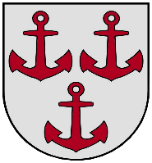 SALACGRĪVAS NOVADA DOMEReģ. Nr. 90000059796, Smilšu iela 9, Salacgrīva, Salacgrīvas novads, LV-4033 Tālrunis 64071973; e-pasts dome@salacgriva.lvPIELIKUMS Nr.1Salacgrīvas novada domes 21.04.2021. lēmumam Nr.175  (protokols Nr.5; 48.§)Projektu konkursa „Radīts Salacgrīvas novadā”NOLIKUMSVISPĀRĪGIE JAUTĀJUMI1.1. Šajā nolikumā lietotie termini: 1.1.1. Konkursa rīkotājs – Salacgrīvas novada dome; 1.1.2. Konkurss - Konkursa rīkotāja administrētais konkurss „Radīts Salacgrīvas novadā”; 1.1.3. Konkursa idejas pieteikums - Granta pretendenta sagatavots un iesniegts idejas pieteikums mārketinga centra “Radīts Salacgrīvas novadā”, Salacgrīvā, Rīgas ielā 13, turpmākai darbībai atbilstoši šī nolikuma prasībām; 1.1.4. Grants – Konkursa rīkotāja piešķirts finansējums komercdarbības atbalstam mārketinga centra “Radīts Salacgrīvas novadā” darbības nodrošināšanai Salacgrīvā, Rīgas ielā 13;1.1.5. Granta pretendents – Latvijā reģistrēta juridiska persona vai fiziska persona, kas reģistrējusies kā saimnieciskās darbības veicējs vai kas uzvaras gadījumā reģistrēsies kā saimnieciskās darbības veicējs vai komersants, un kas atbilst šī nolikuma prasībām un ir iesniegusi Konkursa idejas pieteikumu; 1.1.6. Komisija - Konkursa vērtēšanas komisija, kas sastāv no 7 (septiņiem) komisijas locekļiem; 1.1.7. Granta saņēmējs - Konkursa uzvarētājs, kurš Konkursa idejas pieteikumā piedāvās zemāko prasīto Granta summu mārketinga centra “Radīts Salacgrīvas novadā” darbības nodrošināšanai un  kurš atbilst visām šajā nolikumā izvirzītajām prasībām un kurš noslēdzis līgumu ar Konkursa rīkotāju; 1.1.8. Līdzfinansējums – Granta saņēmēja rīcībā esoši uzrādāmi finanšu līdzekļi, kas tiks ieguldīti idejas realizācijā, ko uzrāda Tāmē pie iesnieguma. 1.2. Šis nolikums nosaka kārtību, kādā piešķir Grantu Granta saņēmējam Konkursa rīkotāja administrētajā Konkursā. 1.3. Konkursa mērķis ir iedvesmot aktīvai darbībai Salacgrīvas novada uzņēmējus, kā arī jaunu uzņēmēju darbības uzsākšanu, nododot uz vienu gadu, ar iespēju, ņemot vērā uzņēmēja darbības izvērtējumu, pagarināt uz laiku līdz trim gadiem, pilnībā Salacgrīvas novada mārketinga centra “Radīts Salacgrīvas novadā” administrēšanu un darbību ar mērķi attīstīt vietējo ražotāju aktivitāti. 1.4. Granta saņēmējs ir de minimis atbalsta guvējs. Granta saņēmējs nav de minimis atbalsta sniedzējs.1.5. Konkursa vērtēšanā prioritāte tiks dota tam Granta pretendentam, kuram ir  pieredze  tirdzniecības uzņēmējdarbības nozarē. 1.6. Konkursu finansē Salacgrīvas novada dome. KONKURSA IZSLUDINĀŠANA2.1. Konkursa norises laiks - saskaņā ar Salacgrīvas novada domes priekšsēdētāja rīkojumu.2.2. Konkursa rīkotājs paziņojumu par Konkursa sākšanu publicē interneta mājas lapā www.salacgriva.lv 2.3. Paziņojumā tiek norādīta šāda informācija: 2.3.1. Konkursa rīkotājs; 2.3.2. Konkursa nosaukums; 2.3.3. Konkursa mērķis un pieteikšanās kārtība; 2.3.4. Konkursa  pieteikumu iesniegšanas vieta; 2.3.5. Konkursa  pieteikumu iesniegšanas termiņš; 2.3.6. Kontaktinformācija. 2.4. Ar Konkursa nolikumu var iepazīties: 2.4.1. interneta mājas lapā www.salacgriva.lv; 2.4.2. Salacgrīvas novada jaunatnes un uzņēmējdarbības iniciatīvu centrā “BĀKA”, Sila ielā 2, Salacgrīva, pie uzņēmējdarbības konsultanta.   GRANTA PRETENDENTA TIESĪBAS UN TAM IZVIRZĪTĀS PRASĪBAS3.1. Konkursa idejas pieteikumu iesniedz Granta pretendents. Konkursa idejas pieteikumu nevar iesniegt tāda juridiska vai fiziska persona, kas: 3.1.1. ar tiesas lēmumu pasludināta par maksātnespējīgu, tajā skaitā atrodas tiesiskās aizsardzības procesā, ārpustiesas tiesiskās aizsardzības procesā, sanācijas procesā, tā saimnieciskā darbība ir izbeigta vai apturēta vai atrodas likvidācijas procesā; 3.1.2. pilnā apmērā un normatīvajos aktos noteiktajos termiņos nav samaksājusi nodokļus un/vai citus valsts vai pašvaldību noteiktos obligātos maksājumus; 3.1.3. savu komercdarbību veic vai plāno veikt: 3.1.3.1. saistībā ar rūpniecisku alkoholisko dzērienu ražošanu, vairumtirdzniecību; 3.1.3.2. saistībā ar tabakas izstrādājumu ražošanu; 3.1.3.3. saistībā ar azartspēlēm un derībām; 3.1.3.4. operācijas ar nekustāmo īpašumu; 3.1.3.5. ar intīma rakstura izklaidi saistītā nozarē;3.2. Granta pretendents ir atbildīgs par Konkursa idejas pieteikumā ietvertās informācijas un iesniegto dokumentu patiesumu un īstumu. 3.3. Granta saņēmējam tiek piešķirts noteikts finansējums projekta  īstenošanai un attīstīšanai ar mērķi kļūt par patstāvīgiem komercdarbības subjektiem 3 gadu laikā. 3.4. Granta pretendents var būt esošs uzņēmums, kā arī fiziska persona, kura uzsāk jaunu uzņēmējdarbību Salacgrīvas novadā. 3.5. Granta apguves termiņš ir 12 (divpadsmit) mēneši no līguma ar Konkursa rīkotāju noslēgšanas brīža. Ņemot vērā Granta saņēmēja pirmā gada darbības izvērtējumu, Konkursa rīkotājs ir tiesīgs pieņemt lēmumu par Granta piešķiršanu mārketinga centra “Radīts Salacgrīvas novadā” darbības nodrošināšanai turpmākajiem 24 mēnešiem atbilstoši Konkursa idejas pieteikumā norādītajam.3.6. Granta pretendentam ir pienākums ievērot Konkursa nolikumu. 3.7. Granta pretendentam - fiziskai personai - uzvaras gadījumā, ir pienākums 10 dienu laikā no komisijas lēmuma pieņemšanas dienas reģistrēties kā saimnieciskās darbības veicējam vai komersantam. Ja objektīvu iemeslu dēļ, to nevar izdarīt 10 dienu laikā, Granta pretendentam rakstiski jāinformē par to Konkursa rīkotājs.   3.8. Granta pretendentam ir šādas tiesības: 3.8.1. lūgt Konkursa rīkotājam izskaidrot nolikumu, iepazīties ar mārketinga centra “Radīts Salacgrīvas novadā” 2020. gada preču apgrozījumu, ar mārketinga centra “Radīts Salacgrīvas novadā” telpām un tā nodrošinājumu, vēršoties Salacgrīvas novada jaunatnes un uzņēmējdarbības centrā “BĀKA” pie uzņēmējdarbības speciālista;3.8.2. Konkursa uzvaras gadījumā saņemt lēmumu par Konkursa rezultātiem; 3.8.3. slēgt līgumu un saņemt Granta daļu reizi ceturksnī, ja Komisija ir atzinusi Granta pretendentu par Granta saņēmēju.KONKURSA NORISE UN PIETEIKUMA SAGATAVOŠANAS PRASĪBAS4.1. Lai piedalītos konkursā, Granta pretendentam jāiesniedz Konkursa idejas pieteikums Konkursa rīkotājam. 4.2. Konkursa idejas pieteikumā jābūt šādām sastāvdaļām: 4.2.1. aizpildīta Konkursa  pieteikuma veidlapa (atbilstoši 1.pielikumam); 4.2.2. aizpildīta projekta ieviešanas kopējo izdevumu tāme (2.pielikums), atšifrējot prasītā Granta izlietošanas pozīcijas turpmākajiem trim gadiem, t.i., 2021., 2022, 2023.gadam, norādot izmaksu pozīcijas un par katru pozīciju norādot vai pašu finansējums vai Grants;  4.2.3. jau reģistrētiem komersantiem papildus jāiesniedz iepriekšējā finanšu gada pārskats, bet reģistrētiem saimnieciskās darbības veicējiem finanšu gada deklarācija par iepriekšējo gadu;4.2.4. aizpildītas de minimis atbalsta veidlapas izdruka vai norādīta sistēmā izveidotās un apstiprinātās veidlapas identifikācijas numuru. Veidlapa aizpildāma saskaņā ar Ministru kabineta 2018.gada 21.novembra noteikumiem Nr.715 “Noteikumi par de minimis atbalsta uzskaites un piešķiršanas kārtību un de minimis atbalsta uzskaites veidlapu paraugiem” (turpmāk – MK noteikumi Nr.715)”;4.2.5. norādīta vai pievienota cita informācija, ko Granta pretendents uzskata par nepieciešamu. 4.3. Konkursa idejas pieteikums sagatavojams datorrakstā valsts valodā. Konkursa idejas pieteikumam jābūt bez labojumiem un dzēsumiem. KONKURSA  PIETEIKUMA ATBALSTĀMĀS UN NEATBALSTĀMĀS IZMAKSAS5.1. Par atbalstāmām (līdzfinansējamām) tiek noteiktas izmaksas, kas tieši saistītas ar šādām vajadzībām: 5.1.1. mārketinga izdevumiem. Tie ir vispārēji pēc savas būtības un pieejami ikvienam interesentam un saimnieciskās darbības veicējam; 5.1.2. licenču iegādi, licenču pārreģistrāciju; 	5.1.3. preču zīmes reģistrāciju; 5.1.4. telpu nomas maksa par telpu nomu mārketinga centra vajadzībām Rīgas ielā 13, Salacgrīvā un maksa par patērēto elektroenerģiju, kā arī citi izdevumi, kas saistīti ar iepriekš minēto telpu nomu un ar telpu lietošanu saistītās izmaksas, t.sk., izmaksas, kas saistītas ar telpu komunālajiem pakalpojumiem; 5.1.5. citām pamatotām vajadzībām (lēmumu par pamatotību pieņem Komisija, balsojot ar vienkāršu balsu vairākumu). 5.2. Par neatbalstāmām izmaksām tiek noteiktas šādas izmaksas: 5.2.1. izmaksas, kas radušās pirms līguma ar Konkursa rīkotāju noslēgšanas; 5.2.2. telpu remonta izmaksas; 5.2.3. darba algas un nodokļi.5.2.4. Konkursa idejas pieteikuma sagatavošanas izmaksas; 5.2.5. preču iegādes izmaksas; 5.2.6. visas citas izmaksas, izņemot tās, kas iekļautas atbalstāmajās izmaksās. 5.3. Finansējumu šajā nolikumā atbalstāmo darbību ietvaros piešķir kā komercdarbības atbalstu (de minimis), piemērojot Komisijas 2013. gada 18. decembra Regulu (ES) Nr. 1407/2013 par Līguma par Eiropas Savienības darbību 107. un 108. panta piemērošanu de minimis atbalstam (turpmāk – Komisijas regula Nr.1407/2013), kā arī saskaņā ar normatīvajiem aktiem par de minimis atbalsta uzskaites un piešķiršanas kārtību un de minimis atbalsta uzskaites veidlapu paraugiemKONKURSA  PIETEIKUMA IESNIEGŠANA6.1. Konkursa idejas pieteikums iesniedzams vienā eksemplārā, drukātā formātā personīgi Salacgrīvas novada  domē,  Valsts un pašvaldības vienotajā klientu apkalpošanas centrā, kas atrodas Salacgrīvas novada domē, Salacgrīvā, Smilšu ielā 9 vai iesniedzams elektroniskā formātā ar norādi „Pieteikums projektu konkursam “Radīts Salacgrīvas novadā””, sūtot to uz e-pastu: dome@salacgriva.lv. Elektroniskā formātā iesniegtam konkursa pieteikuma jābūt parakstītam ar drošu elektronisko parakstu.6.2. Konkursa idejas pieteikums iesniedzams, ievērojot konkursa izsludināšanas termiņu saskaņā ar Salacgrīvas novada domes priekšsēdētāja rīkojumu.6.3. Drukātā formātā iesniegtajam Konkursa idejas pieteikumam un pielikumiem jābūt cauršūtiem un ievietotiem aizlīmētā aploksnē ar šādu norādi „Pieteikums projektu konkursam “Radīts Salacgrīvas novadā””. 6.4. Konkursa idejas pieteikums, kas tiks iesniegts, neievērojot šajā nolikumā paredzēto kārtību, netiks vērtēts. 6.5. Granta pretendentam nav tiesības pēc Konkursa idejas pieteikuma iesniegšanas Konkursa rīkotājam to labot vai papildināt. KONKURSA  PIETEIKUMA VĒRTĒŠANA UN REZULTĀTU PAZIŅOŠANA7.1. Konkursa vērtēšanas Komisija (turpmāk – Komisija) tiek izveidota ar Salacgrīvas novada domes lēmumu. 7.2. Komisijai Konkursa idejas pieteikumu vērtēšanā ir tiesības pieaicināt neatkarīgus ekspertus viedokļa paušanai. 7.3. Komisija jebkuru lēmumu pieņem ar vienkāršu balsu vairākumu. 7.4. Konkursa  idejas pieteikuma vērtēšana notiek divās kārtās: 7.4.1. pirmajā kārtā Komisijas sekretārs pārbauda Konkursa idejas pieteikuma formālo atbilstību šajā nolikumā izvirzītajām prasībām (vai Konkursa idejas pieteikums atbilst šajā Konkursa nolikumā noteiktajai formai, vai iesniegti visi nepieciešamie dokumenti; vai ir parakstīti visi iesniegtie dokumenti; vai Konkursa idejas pieteikums iesniegts noteiktajā laikā un citas formālās prasības, kas neietver Konkursa idejas pieteikuma satura vērtēšanu). Konkursa idejas pieteikums, kurš neatbilst kaut vienai šajā nolikumā izvirzītajai prasībai, tiek noraidīts un netiek virzīts uz Konkursa idejas pieteikuma otrās kārtas vērtēšanu; 7.4.2. otrajā kārtā tiek vērtēta Konkursa idejas pieteikuma atbilstība pēc satura. Vērtēšana notiek katram Komisijas loceklim vērtējot iesniegtos Konkursa idejas pieteikumus, izmantojot salīdzinošo metodi. Komisijas loceklis sarindo šos Konkursa idejas pieteikumus pēc salīdzinošās metodes. Komisijai ir tiesības uzaicināt Granta pretendentu sniegt iesniegtā Konkursa idejas pieteikuma prezentāciju klātienē, kā arī sniegt atbildes uz Komisijas uzdotajiem jautājumiem.7.5. Ja Konkursa idejas pieteikuma vērtēšanas gaitā Komisija konstatē, ka Konkursa idejas pieteikuma iesniedzējs Konkursa  pieteikuma vērtēšanas gaitā ir centies iegūt konfidenciālu informāciju vai jebkādā veidā ietekmēt lēmuma pieņemšanas procesu, Komisija noraida konkrēto Konkursa idejas pieteikumu un tā iesniedzējs nevar tikt pasludināts par Granta saņēmēju.7.6. Par Granta saņēmēju Komisija pasludina Granta pretendentu, kuram pēc Komisijas lēmuma tiek piešķirts Granta finansējums. Komisijas lēmums ir galīgs un nav pārsūdzams. 7.7. Komisija lēmumu par Konkursa rezultātiem pieņem ne vēlāk, kā 10 dienu laikā pēc Konkursa idejas pieteikumu iesniegšanas termiņa beigām.7.8. Konkursa vērtēšanas Komisijas lēmums par Konkursa rezultātiem tiek paziņots to publicējot interneta mājas lapā www.salacgriva.lv un Komisijas sekretāram personīgi sazinoties ar katru Konkursa idejas pieteikuma iesniedzēju. 7.9. Granta saņēmējam līgums par Granta piešķiršanu ir jānoslēdz ne vēlāk kā 20 (divdesmit) dienu laikā no Komisijas lēmuma pieņemšanas dienas. Ja objektīvu iemeslu dēļ to nav iespējams veikt 20 (divdesmit) dienu laikā, Granta pretendents par to rakstiski informē Konkursa rīkotāju. Pirms līguma ar Konkursa rīkotāju noslēgšanas Konkursa rīkotāji pārbauda Uzņēmumu reģistrā, vai Granta saņēmējs ir reģistrējies kā komercdarbības veicējs un Valsts ieņēmumu dienestā par nodokļu parādu neesamību konkrētajam Granta saņēmējam. Nepieciešamības gadījumā Konkursa rīkotājs var lūgt pretendentam iesniegt citu informāciju vai dokumentus, lai pārbaudītu Granta saņēmēja sniegtās informācijas patiesumu un īstumu vai atbilstību šī nolikuma prasībām. 7.10. Ja Granta saņēmējs nav izpildījis kādu no šī nolikuma 7.9.punkta nosacījumiem vai jebkādu citu iemeslu dēļ neslēdz līgumu ar Konkursa rīkotāju par Granta piešķiršanu, Granta saņēmējs zaudē tiesības uz Granta iegūšanu. GRANTA PIEŠĶIRŠANAS KĀRTĪBA8.1. Granta saņēmējs ir atbildīgs par visu nodokļu samaksu no Granta ietvaros veiktajām izmaksām atbilstoši Latvijas Republikas normatīvajos aktos noteiktajai kārtībai. 8.2. Granta saņēmēja pienākumi: 8.2.1. nodrošināt mārketinga centra “Radīts Salacgrīvas novadā” darbību ne mazāk kā 48 stundas nedēļā;8.2.2. nodrošināt mārketinga centra “Radīts Salacgrīvas novadā” reklāmas darbību Salacgrīvas novadā ražotajai produkcijai un visa veida pakalpojuma sniedzējiem;8.2.3. nodrošināt mārketinga centra “Radīts Salacgrīvas novadā” preču klāstu no uzņēmējiem, kuri reģistrēti  Salacgrīvas novadā vai to saimnieciskā darbība tiek veikta Salacgrīvas novadā, kā arī novada mājražotājiem un amatniekiem;8.2.4. nodrošināt iespēju Salacgrīvas novada uzņēmējiem un vietējiem iedzīvotājiem ievietot savas preces marketinga centrā “Radīts Salacgrīvas novadā”;8.2.5. nodrošināt norēķinus atbilstoši savstarpējiem Līgumiem par preču piegādi un to realizāciju ne ilgāk par 30 kalendārām dienām;8.2.6. strādāt pie Salacgrīvas novadā ražotās produkcijas un pakalpojumu popularizēšanas, iespēju robežās piedalīties dažādos izbraukumu pasākumos un gadatirgos;8.2.7. reizi ceturksnī iesniegt Salacgrīvas novada domē  atskaiti par Granta izlietojumu un mārketinga centra ceturkšņa apgrozījumu sadalījumā pa mēnešiem.8.3. Granta saņēmējam ir tiesības lūgt Komisijai mainīt Konkursa pieteikumā plānoto izmaksu tāmi, nepalielinot tās kopējo apmēru, detalizēti pamatojot prasību. 8.4. Konkursa rīkotājam ir tiesības jebkurā laikā pieprasīt papildus dokumentus, kas pamato Granta saņēmēja izdevumus atbilstoši Konkursa pieteikuma tāmei, kā arī Granta pretendenta sākotnējam līdzfinansējumam. 8.5. Granta izmaksa notiek četrās daļās. Pirmajā daļā avansā tiek izmaksāti 20% no Granta gada summas, bet atlikušie 80% no Granta summas tiek izmaksāti pēc tam, kad Granta saņēmējs iesniedzis atskaites par visu piešķirto Granta izlietojumu ceturksnī atbilstoši tāmei. 8.6. Ja naudas izlietojuma atskaite netiek iesniegta vai iesniegtie izdevumus apstiprinošie attaisnojuma dokumenti nav noformēti atbilstoši Ministru kabineta 21.10.2003. noteikumiem Nr. 585 “„Noteikumi par grāmatvedības kārtošanu un organizāciju” vai finansējums nav izlietots atbilstoši mērķim, pārskaitītie naudas līdzekļi Granta saņēmējam pilnībā jāatgriež Konkursa rīkotājam 10 darba dienu laikā pēc atskaites iesniegšanas termiņa beigām. 8.7. Par izdevumus apliecinošiem dokumentiem tiek uzskatīti: 8.7.1. rēķins un bankas maksājuma uzdevums; 8.7.2. čeks un maksājuma uzdevums par avansa norēķinu. 8.8. Konkursa rīkotājam ir tiesības samazināt izmaksājamo Grantu vai tā daļu, ja: 8.8.1. Granta saņēmēja iesniegtajos izdevumus apliecinošajos dokumentos iekļautās summas nepamatoti pārsniedz tirgus cenas; 8.8.2. Granta saņēmējs ir izlietojis mazāku finanšu līdzekļu apjomu, nekā paredzēts Konkursa pieteikuma tāmē. 8.9. Konkursa rīkotājam ir tiesības neizmaksāt Grantu vai tā daļu, ja Granta saņēmējs: 8.9.1. jebkādā veidā ir maldinājis Konkursa rīkotāju; 8.9.2. nav iesniedzis visu pieprasīto informāciju vai dokumentus; 8.9.3. neievēro noslēgtā līguma par Granta piešķiršanu nosacījumus. 8.10. Konkursa rīkotājs patur tiesības likt nekavējoties atmaksāt izmaksāto Grantu vai tā daļu, ja Granta saņēmējs: 8.10.1. nav iesniedzis izdevumus apliecinošos vai citus prasītos dokumentus; 8.10.2. nav iesniedzis kādu no atskaitēm par Granta izlietojumu vai kāda no atskaitēm pamatotu iemeslu dēļ nav apstiprināta no Konkursa rīkotāja puses; 8.10.3. tam piešķirto Grantu vai tā daļu bez iepriekšējas saskaņošanas ar Konkursa rīkotāju izlietojis citu mērķu sasniegšanai; 8.10.4. maldinājis Konkursa rīkotāju par Granta saņēmēja sākotnējo līdzfinansējumu vai jebkādā citā veidā ir maldinājis Konkursa rīkotāju.8.11. Ja tiek konstatēts, ka ir pārkāptas Komisijas regulas Nr. 1407/2013 prasības, Granta saņēmējam ir pienākums atmaksāt Pašvaldībai visu projekta ietvaros saņemto komercdarbības atbalstu kopā ar procentiem, ko publicē Eiropas Komisija saskaņā ar Komisijas 2004. gada 21. aprīļa regulas (EK) Nr. 794/2004, ar ko īsteno Padomes Regulu (ES) 2015/1589, ar ko nosaka sīki izstrādātus noteikumus Līguma par Eiropas Savienības darbību 108. panta piemērošanai, 10. pantu, tiem pieskaitot 100 bāzes punktus, no dienas, kad valsts atbalsts tika izmaksāts Granta saņēmējam līdz tā atgūšanas dienai, ievērojot Komisijas 2004. gada 21. aprīļa regulas (EK) Nr. 794/2004, ar ko īsteno Padomes Regulu (ES) 2015/1589, ar ko nosaka sīki izstrādātus noteikumus Līguma par Eiropas Savienības darbību 108. panta piemērošanai, 11. pantā noteikto procentu likmes piemērošanas metodi.DE MINIMIS NORMU PIEMĒROŠANA9.1.	Pašvaldība finansējumu piešķir, ievērojot Komisijas regulas Nr. 1407/2013 1. panta 1. punktā, minētos nozaru un darbības ierobežojumus. Ja komersants darbojas nozarēs, kas norādītas minētajos Komisijas regulas punktos, gan vienā vai vairākās nozarēs vai citās darbības jomās, uz kurām attiecas šīs regulas darbības jomas, atbalstam, ko piešķir pēdējām minētajām nozarēm vai darbības jomām, šo regulu piemēro ar nosacījumu, ka, pielietojot darbības vai izmaksu nošķiršanu, tiek nodrošināts, ka darbības nozarēs, kuras ir izslēgtas no šīs regulu darbības jomas, negūst labumu no de minimis atbalsta, ko piešķir saskaņā ar šo regulu.9.2.	“Viens vienots uzņēmums” Komisijas regulas Nr. 1407/2013 nolūkā ietver visus uzņēmumus, kuru starpā pastāv vismaz vienas no šādām attiecībām:9.2.1.	vienam uzņēmumam ir akcionāru vai dalībnieku balsstiesību vairākums citā uzņēmumā;9.2.2.	vienam uzņēmumam ir tiesības iecelt vai atlaist cita uzņēmuma pārvaldes, vadības vai uzraudzības struktūras locekļu vairākumu;9.2.3.	vienam uzņēmumam ir tiesības īstenot dominējošu ietekmi pār citu uzņēmumu saskaņā ar līgumu, kas noslēgts ar šo uzņēmumu, vai saskaņā ar tā dibināšanas līguma klauzulu vai statūtiem;9.2.4.	viens uzņēmums, kas ir cita uzņēmuma akcionārs vai dalībnieks, vienpersoniski kontrolē akcionāru vai dalībnieku vairākuma balsstiesības minētajā uzņēmumā saskaņā ar vienošanos, kas panākta ar pārējiem minētā uzņēmuma akcionāriem vai dalībniekiem.9.2.5.	Uzņēmumi, kuriem kādas no pirmās daļas 9.2.1. līdz 9.2.5. apakšpunktā minētajām attiecībām pastāv ar viena vai vairāku citu uzņēmumu starpniecību, arī ir uzskatāmi par vienu vienotu uzņēmumu.9.3.	Komisijas regulu Nr. 1407/2013 piemēro visu nozaru uzņēmumiem piešķirtam atbalstam, izņemot:9.3.1.	atbalstu, ko piešķir uzņēmumiem, kuri darbojas zvejniecības un akvakultūras nozarē, uz ko attiecas Padomes Regula (EK) Nr. 104/2000 (1);9.3.2.	atbalstu, ko piešķir uzņēmumiem, kuri nodarbojas ar lauksaimniecības produktu primāro ražošanu;9.3.3.	atbalstu, ko piešķir uzņēmumiem, kuri darbojas lauksaimniecības produktu pārstrādes un tirdzniecības nozarē, šādos gadījumos:9.3.3.1.	ja atbalsta summa ir noteikta, pamatojoties uz šādu produktu, kurus attiecīgais uzņēmums iepircis no primārajiem ražotājiem vai laidis tirgū, cenu vai daudzumu;9.3.3.2.	ja atbalstu piešķir ar nosacījumu, ka to daļēji vai pilnībā nodod primārajiem ražotājiem;9.3.4.	atbalstu darbībām, kas saistītas ar eksportu uz trešām valstīm vai dalībvalstīm, tas ir, atbalstu, kas tieši saistīts ar eksportētajiem daudzumiem, izplatīšanas tīkla izveidi un darbību vai citiem kārtējiem izdevumiem, kas saistīti ar eksporta darbībām;9.3.5.	atbalstu, ko piešķir ar nosacījumu, ka importa preču vietā tiek izmantotas vietējās preces.9.4.	Komisijas regulas Nr. 1407/2013 ietvaros kopējais de minimis atbalsts, ko viena dalībvalsts piešķīrusi vienam vienotam uzņēmumam, jebkurā triju fiskālo gadu periodā nepārsniedz EUR 200 000.9.5.	Pirms de minimis atbalsta piešķiršanas Dome pārbauda, vai Granta saņēmējam atbalsts nepalielina attiecīgajā fiskālajā gadā, kā arī iepriekšējos divos fiskālajos gados saņemtā de minimis atbalsta kopējo apmēru līdz līmenim, kas pārsniedz Komisijas regulas Nr.1407/2013 3. panta 2. punktā noteikto maksimālo de minimis atbalsta apmēru. Izvērtējot finanšu atbalsta apmēru, jāvērtē saņemtais de minimis atbalsts viena vienota uzņēmuma līmenī. Viens vienots uzņēmums ir tāds uzņēmums, kas atbilst Komisijas regulas Nr. 1407/2013 2. panta 2. punktā minētajiem kritērijiem.9.6.	Par atbalsta piešķiršanas dienu tiek uzskatīta diena, kad ir stājies spēkā noslēgtais līgums starp Granta saņēmēju un Domi.9.7.	Domes pienākums ir veikt piešķirtā atbalsta uzskaiti, saskaņā ar Ministru kabineta 2018.gada 21.novembra noteikumiem Nr.715 “Noteikumi par de minimis atbalsta uzskaites un piešķiršanas kārtību un de minimis atbalsta uzskaites veidlapu paraugiem”, tas ir, pārbaudīt pretendenta atbilstību visiem Komisijas regulas Nr.1407/2013 nosacījumiem un vienas darba dienas laikā pēc līguma noslēgšanas reģistrēt sistēmā piešķirto atbalstu.9.8.	Lēmumu par de minimis atbalsta piešķiršanu pieņem atbilstoši Komisijas regulas Nr.1407/2013 7. panta 4. punktam un 8. pantam.9.9.	Atbalstu šīs programmas ietvaros nevar apvienot ar citu de minimis atbalstu vai citu atbalstu par tām pašām atbalstāmajām izmaksām citu aktivitāšu ietvaros no vietējiem, reģionālajiem, valsts vai Eiropas Savienības līdzekļiem.KONTROLES MEHĀNISMS10.1. Konkursa rīkotājam ir tiesības līguma darbības laikā veikt pārbaudes Granta saņēmēja darbības vietā, lai pārliecinātos par: 10.1.1. iegādāto materiālo vērtību atrašanos komercdarbības veikšanas vietā; 10.1.2. darbības norisi atbilstoši iesniegtajam Konkursa idejas pieteikumam; 10.1.3. citu saistību izpildi, kas izriet no Konkursa idejas pieteikuma un noslēgtā līguma par Granta piešķiršanu. 10.2. Granta saņēmējam reizi ceturksnī jāsniedz atskaites par Granta izlietošanu atbilstoši tāmei. 10.3. De minimis Granta saņēmējs datus par saņemto atbalstu glabā 10 (desmit) gadus no tā finansējuma piešķiršanas dienas, bet Granta sniedzējs - 10 (desmit) gadus no pēdējā atbalsta piešķiršanas dienas šī konkursa ietvaros.NOSLĒGUMA JAUTĀJUMI11.1. Par Granta piešķiršanu un tā piešķiramā Granta apmēru Salacgrīvas novada dome pieņem lēmumu, ņemot vērā Komisijas lēmumu par Konkursa uzvarētāju.11.2. Komisijai ir tiesības pārtraukt Konkursu, un izsludināt atkārtotu Konkursu, ja tam ir objektīvs pamatojums. Salacgrīvas novada domespriekšsēdētāja vietnieks attīstības jautājumos	  			Kristaps Močāns